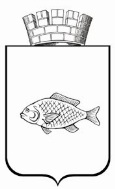 ИШИМСКАЯ ГОРОДСКАЯ ДУМАРЕШЕНИЕ21.12.2017                                                                                                         №172В соответствии с Федеральным Законом от 06.10.2003 № 131-ФЗ «Об общих принципах организации местного самоуправления в Российской Федерации», статьями 10, 27, 31 Устава города Ишима, Ишимская городская Дума РЕШИЛА:1.  Внести в решение Ишимской городской Думы от 22.01.2007 № 141 «О мерах социальной поддержки неработающих пенсионеров по старости, осуществляемых путем возмещения расходов на оплату проезда на городском общественном транспорте» (в редакции от 27.12.2007 № 218, от 29.01.2009 № 287, от 30.12.2010 № 25, от 30.10.2014 № 345) следующие изменения:     1.1. В пункте 1 слова: «получающим компенсацию расходов в связи с регулированием тарифов на пассажирские перевозки» заменить словами: «осуществляющим регулярные перевозки пассажиров и багажа по муниципальным маршрутам по регулируемым тарифам транспортными средствами категории М3». 2. Настоящее решение вступает в силу с 01 января 2018 года.3. Опубликовать настоящее решение в сетевом издании «Официальные документы города Ишима» (www.ishimdoc.ru) и разместить на официальном сайте муниципального образования городской округ город Ишим.4. Контроль за исполнением настоящего решения возложить на постоянную комиссию Ишимской городской Думы по бюджету, экономике и предпринимательству.Глава города                                                                                         Ф.Б. ШишкинО внесении изменений в решение Ишимской городской Думы от 22.01.2007 № 141 «О мерах социальной поддержки неработающих пенсионеров по старости, осуществляемых путем возмещения расходов на оплату проезда на городском общественном транспорте» (в редакции от 27.12.2007 № 218, от 29.01.2009 № 287, от 30.12.2010 № 25, от 30.10.2014 № 345)